Задания  школьного этапа Всероссийской олимпиады школьников по астрономии   2017-2018 год10 классЗадача №120 марта 2017 на Земле наступил день весеннего равноденствия. Чем  день весеннего равноденствия знаменателен для астрономов?Задача №2На фотографии приведено изображение восходящей Луны в полнолуние. Используя рисунок, определите в какой фазе Луны - первой или последней четверти, Луна лучше освещает поверхность Земли.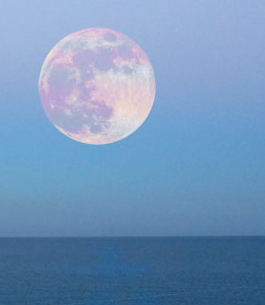 Задача №3Международными общепринятыми названиями созвездий являются их латинские названия. Определите,  каким созвездиям принадлежат следующие звезды и приведите их собственные имена: α Lyr, αSco, αUMi, βCygЗадача №4Какие планеты при наблюдении с Земли в телескоп можно наблюдать в виде месяца? Задача №5Почему в астрономии при сравнении светимостей звезд используется не их видимая, а абсолютная звездная величина?Задача №6Разрешающая способность невооруженного глаза составляет 2′. Как в этом случае выглядит Солнце при его наблюдении с планеты Нептун? Расстояние от Солнца до Нептуна 30 а.е. Видимый угловой диаметр Солнца при наблюдении с Земли 30′. 